Integers and Absolute ValueFill in the blank.are________________ and ________________ whole numbers.  They are often shown on a ___________________   ________________.  Positive numbers _______________ as they move further away from zero.  Negative numbers ______________ as they move further away from zero.Real World Examples of Integers: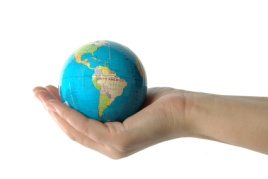 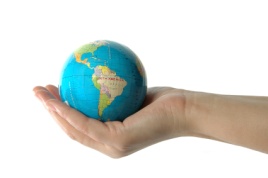 Compare using <, >, or =.-5              -3                        2.  -100             -3                              3.  0              -12                           4.   8             -6Arrange in order from least to greatest.5.   -5, 5, 8, -8, 0, 12, -14, 1, -2, 3, -4 _____________________________________________________________________       Is the _________________________ a number is from zero.  Absolute value             is always _____________.  It can never be ___________________.  The          symbol for absolute value is ______.Real World Examples of Absolute Value:Simplify.6. l -4  l = _____                7.   l  4  l  = _____            8.   l  -3  l   +   l  2  l  = _____        9.     -  l  4  l =  _____